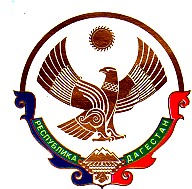 МУНИЦИПАЛЬНОЕ КАЗЕННОЕ ОБЩЕОБРАЗОВАТЕЛЬНОЕУЧРЕЖДЕНИЕ«МИГЛАКАСИМАХИНСКАЯ СОШ»с. МИГЛАКАСИМАХИ СЕРГОКАЛИНСКОГО РАЙОНА РЕСПУБЛИКИ ДАГЕСТАНОтчет о результатах самообследования МКОУ «Миглакасимахинская СОШ»ВведениеСамообследование МКОУ «Миглакасимахинская СОШ» (далее – Школа) проводилось в соответствии с Законом Российской Федерации от 29.12.2012 №273-ФЗ «Об образовании в Российской Федерации», Приказом Министерства образования и науки Российской Федерации от 14 июня 2013г. № 462 «Об утверждении Порядка проведения самообследования образовательной организацией».Отчет составлен по материалам самообследования деятельности Школы за отчетный период с 01.09.2023 по 10.04.2024 г.При самообследовании проводилась оценка:системы управления Школой;образовательной деятельности;организации образовательной деятельности;содержания и качества подготовки обучающихся;творческой деятельности;качества кадрового, учебно-методического обеспечения;библиотечно-информационного обеспечения, материально-технической базы;функционирования внутренней системы оценки качества образования;показателей деятельности Школы, подлежащих самоанализу, утверждённых Приказом Министерства образования и науки Российской ФедерацииСистема управления ШколойУправление Школой осуществляется в соответствии с законодательством Российской Федерации, уставом Школы и строится на принципах единоначалия и самоуправления.К компетенции Школы относятся:разработка и принятие правил внутреннего распорядка обучающихся, правил внутреннего трудового распорядка, иных локальных нормативных актов;материально-техническое обеспечение образовательной деятельности, оборудование помещений в соответствии с государственными и местными нормами и требованиями, в том числе в соответствии с федеральными государственными образовательными стандартами, федеральными государственными требованиями, образовательными стандартами;предоставление учредителю ежегодного отчета о поступлении и расходовании финансовых и материальных средств, а также отчета о результатах самообследования;установление штатного расписания, если иное не установлено нормативными правовыми актами Российской Федерации;прием на работу работников, заключение с ними и расторжение трудовых договоров, если иное не установлено настоящим Федеральным законом, распределение должностных обязанностей, создание условий и организация дополнительного профессионального образования работников;разработка и утверждение образовательных программ Школы;разработка и утверждение по согласованию с учредителем программы развития Школы, если иное не установлено настоящим Федеральным законом;прием обучающихся в Школу;осуществление текущего контроля успеваемости и промежуточной аттестации обучающихся, установление их форм, периодичности и порядка проведения;индивидуальный учет результатов освоения обучающимися образовательных программ, а также хранение в архивах информации об этих результатах на бумажных и (или) электронных носителях;использование и совершенствование методов обучения и воспитания, образовательных технологий, электронного обучения;проведение самообследования, обеспечение функционирования внутренней системы оценки качества образования;создание необходимых условий для охраны и укрепления здоровья обучающихся и работников Школы;приобретение бланков документов об образовании;содействие деятельности общественных объединений обучающихся, родителей (законных представителей) несовершеннолетних обучающихся, осуществляемой в Школе и не запрещенной законодательством Российской Федерации;организация методической работы;обеспечение, создания и ведение официального сайта Школы в сети "Интернет";иные	вопросы	в	соответствии	с	законодательством	Российской Федерации.Управление Школой осуществляется в соответствии с законодательством Российской Федерации и Уставом Школы и строится на основе сочетания принципов единоначалия и коллегиальности.Непосредственное управление Школой осуществляет директор Школы, в своей деятельности подотчетный Учредителю, действующий в соответствии с должностной инструкцией, трудовым договором и Уставом Школы.Директор является единоличным исполнительным органом управления Школой. Директор организует выполнение Школой муниципального задания, а также исполнение иных решений вышестоящего органа.Директор выполняет функции и обязанности по организации и обеспечению деятельности Школы.В	Школе	формируются	коллегиальные	органы	управления,	к	которым относятся:общее собрание работников;педагогический совет;Структура, порядок формирования, срок полномочий и компетенция органов управления Школой, порядок принятия ими решений и выступления от имени Школы устанавливаются уставом Школы в соответствии с законодательством Российской Федерации.Деятельность коллегиальных органов управления Школы регламентируется соответствующими положениями. Решения органов самоуправления Школы принимаются в пределах их компетентности.Все коллегиальные органы управления Школой обязаны соблюдать законодательство Российской Федерации, нормативные правовые акты Республики Дагестан, муниципального района, Устав и локальные акты Школы.Образовательная деятельностьМинистерством образования, науки Республики Дагестан бессрочная Лицензия на осуществление образовательной деятельностизадания: муниципальная услуга по реализации общеобразовательных программ.Организация образовательной деятельностиШкола осуществляет свою деятельность в соответствии с предметом, целями и задачами деятельности, определёнными действующим законодательством Российской Федерации, муниципальными правовыми актами, Уставом Школы. Осуществляет деятельность в целях:реализации   государственной   и   муниципальной   политики   в области дополнительного образования детей;сохранения и развития регионального историко-культурного наследия РК;всестороннего удовлетворения образовательных потребностей человека в интеллектуальном,	духовно-нравственном,	профессиональном совершенствовании.Организация образовательной деятельности в Школе осуществляется в соответствии с утвержденным директором расписанием занятий по каждой из реализуемых дополнительных общеобразовательных программ, составленных на основании учебных планов. Расписание составляется с учетом того, что занятия в Школе являются дополнительной нагрузкой к обязательной учебной работе детей в общеобразовательных учреждениях.Образовательный процесс осуществляется в течение 9 месяцев учебного года - с 1 сентября по 31 мая. Для учащихся не менее 4-х раз в течение учебного года устанавливаются каникулы.Единицей измерения учебного времени и основной формой организации учебного процесса в Школе является урок. Продолжительность урока, равная одному академическому часу, составляет 40 минут. Перерыв между уроками составляет 10 минут. Начало первого урока в 13.25, окончание последнего в 18.50 часов. Допускается более раннее начало уроков в субботний день (с учетом минимальной нагрузки на учащихся в общеобразовательной школе и в случае получения учащимися общего образования в семье).Изучение учебных предметов учебного плана осуществляется в форме индивидуальных и групповых занятий. Численный состав и продолжительность учебных занятий зависят от направленности дополнительных общеобразовательных программ по учебным предметам.Содержание и качество подготовкиСодержание образования определяется основными и дополнительными общеобразовательными программами, планированием работы школы на учебный год, годовым календарным графиком, Уставом Школы, рабочими программами по учебным предметам.В Школе установлены следующие виды аудиторных занятий: урок (контрольный урок), прослушивание, творческий просмотр, зачет (технический зачет), тестирование, контрольная работа.Контроль освоения обучающимися общеобразовательных программ осуществляется в виде текущего контроля успеваемости учащихся, промежуточной и итоговой аттестации учащихся.Формы, порядок и периодичность проведения контрольных мероприятий регламентируются локальным актом о текущем контроле, промежуточной и итоговой аттестации.В Школе установлена пятибалльная и зачётная системы оценок при промежуточной и итоговой аттестации.Самообследование МО учителей естественно-математического цикла за 2023-2024 учебный год.С 2023года школа работает над проблемой: «Развитие профессиональной компетенции учителя как основа повышения качество преподавания в условиях введения ФГОС 3 покаления»Цель работы МО : «Совершенствовать уровень педагогического мастерстваучителей, уровень их компетенции в области учебных предметов и методики их преподавания в условиях обновления содержания образования, внедрениесовременных технологий»Задачи МО:Повышение качества естественно-математического образования в соответствии с основным положением Концепции развития образования в РФ	Внедрение новых образовательных стандартов, организация преемственности обучения при переходе из начальной школы в 5 класс.Продолжить работу по внедрению Интернет - технологий по подготовкеучителей к урокам. Совершенствование методик, использование современных технологий, повышение эффективности учебных занятий.Выявление, изучение и распространение наиболее ценного опыта педагогической, инновационной и другой деятельности членов МО.Сосредоточение основных усилий МО на создании научной базы знаний у учащихся 9 и 11 классов для успешной сдачи ЕГЭ и ГИА.Совершенствование работы учителей МО на основе системно-деятельностного подхода.Диагностика состояния качества обучения и выявление причин пробелов в знаниях учащихся.Совершенствование работы с одаренными детьми и наиболее подготовленными учащимися через конкурсы, олимпиады, научно-практические конференции.Работа с неуспевающими учащимися.Разработка заданий для формирования УУД на уроках и внеурочной деятельности.Главные направления работы на 2024-2025 уч. год:Повышение методического уровняРаботать над повышением профессионального, методического уровня учителей по следующему плану:Изучить материалы по внедрению ФГОС ООО. Повысить профессиональную компетентность педагогов по внедрению ФГОС в 5- 6 классах.Изучить инновационные технологии в обучении предмета.Проводить открытые уроки, круглые столы по вопросам методики преподавания предметов.Участвовать в профессиональных конкурсах и фестивалях..Участвовать в работе педагогических советов, научно-практических конференций, районных семинаров.Использовать опыт передовых учителей.Обобщить и распространить опыт работы учителей МО.Повысить свою квалификацию, обучаясь в различных очных и дистанционных курсах по повышению квалификации учителей.Повышение успеваемости и качества знаний по предметуДобиваться	усвоения	знаний	и	навыков	по	предмету	в	соответствии	с требованиями государственных стандартов образования.Применять современные, инновационные методы обучения.Вести целенаправленную работу по ликвидации пробелов знаний учащихся.Обращать особое внимание на мотивацию деятельности ученика на уроке.Создать комфортные условия работы для всех учащихся на уроках.Дополнительные занятия использовать для расширенного изучения отдельных вопросовПрактиковать разноуровневые контрольные работы, тесты с учетом уровня подготовленности учащихся.Вести качественную работу по подготовке учащихся к ОГЭ и ЕГЭ.3. Работа с одаренными детьмиВыявление одаренных детей по результатам творческих заданий по предмету, олимпиадам.Организация индивидуальных занятий с одаренными детьми, привлечение их к участию в научно-практических конференциях.Обучение учащихся работе с научной литературой, со справочниками по предмету; использованию Интернета для получения дополнительного материала.Подготовка и участие в конкурсах, очных и заочных олимпиадах по предмету.Способствовать творческому росту ученика, создавая комфортные условия для развития его личности.4. Внеклассная работаПодготовка и проведение предметной недели (по особому плану).Проведение школьной олимпиадыПодготовить учащихся к участию в различных олимпиадах и конкурсах по предмету5. Совершенствование работы учителя:Продолжить работу над пополнением кабинетов, делиться методическими находками, осуществлять помощь и поддержку не только учащимся, но и друг другу, изучать опыт коллег по работе, прислушиваться к замечаниям и советам, быть в творческом поиске оптимальных методов, приемов, средств обучения.Для овладения знаниями включать в полном объеме в процессе обучения не только восприятие, осмысление, запоминание, но и аналогию, обобщение и систематизациюи обязательно с применением знаний на практике по возможности с большей самостоятельностью.В условиях перехода учащихся выпускных классов к новым формам итоговой аттестации, готовить детей к таким испытаниям более тщательно, в том числе и психологически.Добиваться комплексного подхода в обучении учащихся, синхронного решения образовательных и воспитательных задач, с тем, чтобы каждый ученик достиг уровня обязательной подготовки, а способные ученики смогли бы получить образование более высокого качества.Повседневная работа учителя по самообразованию. Одна из главных задач учителяорганизовать работу так, чтобы к ЕГЭ ученики были способны самостоятельно выдвинуть идею решения конкретной задачи, наметить план этого решения. Работа методического объединения направлена на формирование у учеников целостного представления о предмете, проявления интереса к предмету и развитие осознанной мотивации изучения предмета. Методическое объединение постоянно участвует в работе различных конкурсов, ведет проектную и исследовательскую деятельность. Учителя работают над формированием у учеников знаний, необходимых к поступлению в ВУЗ. Общими на всех ступенях обучения в школе являются следующие приоритеты:Личностно- ориентированный подход;Разноуровневый дифференцированный метод обучения;Групповые и индивидуальные формы развивающего обучения. Направлениями обучения являются:Формирование умения учиться;Выявление пробелов в знаниях, навыках;Проверка условия теории;Умение решать ключевые задачи;Обучение решению сложных задач;Опыт работы с дополнительной литературой;Организация сотрудничества учащихся.В течение 2022-2023 учебного года было планирована 5проведено 4 заседаний МО:Было проведено Объединенное заседание МО учителей естественно-математического цикла и учителей начальных классов по преемственности обучения при переходе из начальной школы в 5 класс, внедрение новых образовательных стандартов в 5-6классах (взаимопосещение уроков в 4-ых, 5-ых классах с целью изучения методики работы учителей и знакомства с учениками в рабочей обстановке).Основные усилия педагогов были направлены на организацию вооруженияучащихся системой знаний по предмету, на подготовку к контролю знаний, на сдачу ОГЭ и ЕГЭ, на изучение индивидуальных способностей детей и их всестороннееразвитие.Анализ результатов государственной итоговой аттестации по математике в МКОУ «Миглакасимахинской СОШ» за прошлый 2023/2024уч.год :В 2022/2023 учебном году учителями нашей школы было уделено огромное внимание слабоуспевающим учащимся, была проведена подготовка к выпускнымэкзаменам. Количество тренировочных заданий и тестирований в 9-х и 11-х классах было проведено должным образом на протяжении всего учебного года, и на уроках, и на консультациях. Консультации проводились с сентября по утвержденному плану, учителя вели журнал учета посещаемости консультаций учащимися 9 и 11 классов.Разбирались демоверсии и типовые варианты заданий ОГЭ и ЕГЭ.	А также была активизирована деятельность с учащимися, имеющими высокую мотивацию к обучению работы с одарёнными детьми. Рассмотрены и утверждены рабочие программы по внеурочной деятельности на МО учителей математики .Пробные экзамены в ноябре:Пробные экзамены в марте:Работая над проблемой одарённых детей, члены методического объединения провели школьные предметные олимпиады и предметные недели по математике, химии, физике, биологии, информатики . На предметных неделях учителями было проведено множество конкурсов, викторин, соревнований, КВН и др. Учащиеся нашей школы были активно заинтересованы – изготовляли стенгазеты, рефераты, доклады,кроссворды и т. д.Учащиеся школы приняли активное участие во Всероссийской школьной олимпиаде по предметам естественно-математического цикла. Победители школьного этап приняли участие на муниципеальном этапе олимпиадПо математике 8 участников, из них победителей и призеров нет.По биологии 8 участников, из них победителей и призеров нет По физике 2 участников, из них 1 победитель: Бахмудова З.И.- 3 место.По химии 5 участников,из них 1 победитель : 10 класс Гусенова Э.М.- 1 место.В течение учебного года были даны открытые уроки учителями МО 	На заседаниях МО были подготовлены доклады:Докад учителя математики и физики Рамазанова Х. Г. «Решение квадратных уравнений».Доклад учителя математики «Задачи на работу и на проценты» Магомедрасулова Дж. Б.Доклад учителя химии-биологии «Экологические проблемы нашего села» Гасайниева З.А.Отчет по темам самообразования предоставили все учителя, согласно плану.На заседаниях МО, которые прошли за учебный год, было рассмотрено много вопросов. В течение 2023-2024 учебного года проводилась работа, направленная на повышение качества урока, его практической направленности. Уделялось внимание по изучению о работе педагогов над темами самообразования в МКОУ «Миглакасимахинской СОШ», обеспечению межпредметных связей в процессе обучения, анализировался результат труда педагогов, изучались пояснительныезаписки и нормативные документы. На МО неоднократно уделялось особое внимание решению трудных задач, системному повторению, анализу административныхконтрольных работ, пути предупреждения перегрузки в классах. Однако не налажена работа по взаимопосещению уроков и обобщению актуального педагогического опыта, преемственности в обучении учащихся при переходе из младших классов встаршие.Учитывая недостатки в работе и нерешённые проблемы, методическое объединение ставит перед собой ряд задач на следующий учебный год:С целью дальнейшего совершенствования работы с педагогическими кадрами методического объединения учителей естественно-математического цикла, повышения уровня методической работы на основании анализа недостатков, недоработок, на основании результатов диагностирования затруднений попедагогической деятельности учителей, продолжить работу по следующим направлениям:совершенствование программно-методического обеспечения; изучение Федерального Закона « Об образовании в РФ»подписка на специальные педагогические издания (видеоуроки); 3.методическое и психологическое сопровождение ЕГЭ и ОГЭизучение и анализ использования инновационных педагогических технологий, проектных технологий обучения;мониторинг качества образования;создание организационных условий для непрерывного совершенствованияпрофессионального образования и квалификации педагогических кадров, повышение их психологической компетентности;Согласно перспективному плану работы школы, в 2024-2025 учебном году,педагогический коллектив МО учителей естественно-математического цикла считает необходимым решение и реализацию следующих задач и направленийдеятельности:Наладить работу по взаимопосещению уроков и обобщению актуального педагогического опыта.Реализовать программу преемственности в обучении учащихся при переходе из младших классов в старшие.Поиск новых подходов к внедрению передовых методов и приёмов в преподавании предметов естественно-математического цикла.Усовершенствование индивидуализации, дифференциации учебно-воспитательного процесса.Создание атмосферы доверия, доброжелательности, совместного творчества (учитель-ученик).Наладить работу по взаимопосещению уроков и обобщению актуальногопедагогического опыта, преемственности в обучении учащихся при переходе из младших классов в старшие.Развитие творческих способностей у учащихся.Главные направления работы на 2024-2025 учебный год:1.Повышение научно-теоретической подготовки учителей МО. 2.Усовершенствование методической подготовки.--учебно-методическое обеспечение уроков с использованием компьютерных технологий;--межпредметные связи на уроках;--развитие творческих способностей учащихся путём личностно-ориентированного подхода с использованием нетрадиционных форм проведения уроков;--развитие творческих способностей и мотивация обучения учащихся;Организация самообразования учителей МО.Организация систематического курсового повышения квалификации учителей.Отчетработы методического объединения учителей гуманитарного цикла МКОУ «Миглакасимахинская СОШ»2023-2024 учебный годВ 2023-2024 учебном году методическое объединение учителей гуманитарного цикла работало по теме «Развитие творческих способностей обучающихся посредством интегративного обучения.Цель:	Формирование	творческих	способностей	обучающихся	посредством    интегративного обучения и системно – деятельностного подхода в обучении	Задачи ШМО учителей гуманитарного цикла:Совершенствовать педагогическое мастерство учителей по овладению новыми интерактивными методами обучения.Продолжить работу по применению здоровьесберегающих технологий в урочной и внеурочной педагогической деятельности; по диагностированию уровня развития детей, состояния их физического и психического развития.Продолжить работу по обобщению передового педагогического опыта учителей школы.Продолжить работу по повышению качества образования.Продолжить работу, направленную на участие обучающихся в предметных олимпиадах и конкурсах, интеллектуальных марафонах.В основном поставленные перед МО задачи были реализованы. Как показала работа, члены МО приложили максимум усилий для реализации поставленных в 2021-2022 учебном году целей и задач. Деятельность учителей и учащихся была достаточно активной, разнообразной и эффективной.В этом учебном году в составе МО работает 8 учителей. Из них 3 учителя русского языка и литературы, 1 учитель родного языка и литературы, 1 учитель ИЗО и МХК, 2 учителя истории и обществознания, 1 учитель английского языка.Работа МО проводилась согласно плану, разработанного на 2023 – 2024 уч. год.За отчетный период проведено 4 из 5 плановых заседаний. Тематика заседаний МО отражает основные проблемные вопросы школы. Выступления основывались на практических результатах, позволяющих делать серьезные методические обобщения. Поставленные задачи решаются через совершенствование методики проведения урока, индивидуальной работы со слабоуспевающими учащимися, коррекцию знаний учащихся на основе диагностической деятельности учителей, а также ознакомление учителей с новой педагогической и методической литературой. Для повышения качества обучения в течение учебного года используются различные формы учебных занятий: урок-лекция, деловые игры, урок-зачет, урок-исследование, урок-презентация, урок-проект.Тематика заседанийЗаседание №1 30. 08. 2023г.Сентябрь-октябрь Мероприятия между заседаниямиПодготовка к школьному этапу ВсОШ по русскому языку, литературе, английскому языку, МХК. Проведение олимпиад по предметам.Проведение ВПР по русскому языку.Разработка адресных рекомендаций для педагогов по итогам школьного этапа ВсОШ 4.Анализ мониторинговых процедур по результатам проведения ВПР.5.Работа с одарѐнными детьми. Участие в разных конкурсах и олимпиадах.Заседание №2 26. 10. 2023г.Ноябрь-декабрь Мероприятия между заседаниями 1.Подготовка учащихся 11 класса к Итоговому сочинению.Работа с демоверсиями по подготовке 9,11 классов к ОГЭ и ЕГЭПодготовка к муниципальному этапу олимпиад по предметам.Работа с одарѐнными детьми. Участие в разных конкурсах и олимпиадах.Заседание №3 28. 12. 2023г.Январь-февраль Мероприятия между заседаниямиРазработка адресных рекомендаций для педагогов по итогам муниципального этапа ВсОШОрганизация	и	проведение	пробного	устного	экзамена	в	9	классе.	Учет индивидуальных результатов уч-ся (ведение мониторинга) . Анализ результатов. 3.Проведение предметной недели английского языка - «Театральный калейдоскоп на английском языке» -«Страны изучаемого языка»Взаимопосещение уроков с целью повышения эффективности преподавания и обмена опытом преподавания с последующим анализом.Работа с одарѐнными детьми. Участие в разных конкурсах и олимпиадах.Заседание №4 18. 03. 2024г.Март - апрель Мероприятия между заседаниямиИспользование различных видов контроля знаний учащихся, совершенствование форм и методов контроля на уроках.Диагностические работы в формате ЕГЭ, ГИА, ГВЭ в выпускных классах.Проведение недели литературы «Театральный калейдоскоп»Организация индивидуальных занятий с учащимися «группы риска» по подготовке контрольных годовых работ, ОГЭ, ЕГЭ.Отчет учителей о работе в рамках МО.-аттестация-обобщение педагогического опыта-участие в районных предметных олимпиадах-участие учащихся в творческих конкурсах-открытые урокиМодернизация образования требует от каждого усилий и активного повышения квалификации. В течение учебного года учителя-предметники повышали свою квалификацию.На заседаниях МО были подготовлены доклады и презентации:Магомедова А. К., учитель истории: доклад на тему «Повышение эффективности образовательного процесса через применение современных подходов к организации образовательной деятельности».Абдусаламова М. Н., учитель русского языка и литературы: доклад на тему«Использование информационных технологий во внеурочной деятельности».Гусенов Ш. М-с., учитель русского языка и литературы: доклад на тему«Использование технологий проблемного обучения на уроках русского языка и литературы».На заседаниях МО рассмотрено много вопросов. В течение 2022-2023 учебного года проводится работа, направленная на повышение качества урока, его практической направленности.Отчет по темам самообразования предоставили все учителя, согласно плану. Некоторые учителя принимали участие и в вебинарах.Вывод: вынесенные вопросы на заседаниях МО соответствовали целям работы МО и позволили в полном объёме решить поставленные задачи.С целью повышения интереса учащихся к предметам и диагностирования учебных возможностей ребят проводится внеурочная деятельность по предметам гуманитарного цикла. Внеклассная работа проходила по нескольким направлениям:Олимпиады. С целью повышения интереса учащихся к предметам, повышения статуса одаренных детей в школе, диагностирования		учебных возможностей ребят были проведены школьные олимпиады по предметам гуманитарного цикла, по итогам которых победители должны были принять участие в муниципальном этапе. Результаты школьных, муниципальных	олимпиад	были детально обсуждены на заседании	ШМО,	тщательно		проанализированы	ошибки	подготовки учащихся, определены задачи и перспективы дальнейшего участия ОУ в подобных олимпиадах, обозначены проблемы	работы педагогов по выявлению, поддержке и сопровождению мотивированных детей.Участие учащихся в районных предметных олимпиадах.В течение учебного года учащиеся также принимали участие в различных конкурсах. Магомедова Саида, Гасайниев Магомед , Ишталбагамаева Заира- участники Всероссийского конкурса «Живая классика». Магомедова С. Вышла на 3 место на муниципальном этапе конкурса.Предметная неделя. Одним из средств привития любви и внимания к учебным предметам является предметная неделя, так как она предполагает развитие ушкольников не только интереса к предмету, но и пробуждает желание самостоятельно работать с дополнительной литературой, словарями, справочниками, научно-популярной литературой. Ученик стремится к самореализации, у него формируются навыки планирования и самоконтроля, ему приходится проявлять интеллектуальные способности. Предметная неделя дает хорошую возможность и учителям лишний раз продемонстрировать значимость изучаемых в школе предметов. При подготовкемероприятий и творческих заданий учитывались возрастные особенности учащихся. По итогам недели были награждены учащиеся школы. В рамках предметной недели были также даны открытые уроки: История в 7 кл. по теме «Россия в 17 веке.» (Магомедова А. К.) , ИЗО в 5 кл.( Гасайниев М. К.)План проведения недели русского языка и литературыВ МКОУ «Миглакасимахинская СОШ» с 14.11.2023 по 24.11 2023уч.годПедагогические технологии. Использование компьютерных технологий стало одним из приоритетных направлений деятельности членов ШМО. На своем опыте члены ШМО убедились в том, что использование современных образовательных технологий позволяет на основе личностно - ориентированного подхода к каждому ученику развивать индивидуальные способности, обеспечивает информационную насыщенность урока и внеклассного мероприятия, делает его доступным и наглядным, помогает лучше понять и усвоить учебный материал. Благодаря использованию ИКТ повышается интерес учащихся к предмету, успеваемость и качество знаний учащихся.За первое полугодие 2022 – 2023 уч. года проведены всероссийские проверочные работы в 5-11 кл. Результаты ВПР по русскому языку соответствуют четвертным и годовым оценкам учащихся.Проводились контрольные работы в виде тестов и письменных работ с грамматическими заданиеми по русскому языку ; обществознанию и истории - в виде тестовой формы.Анализ состояния учебной подготовки учащихся. Во всех классах учебные программы выполнены. Контроль за уровнем усвоения учащимися тем школьного курса по русскому языку осуществлялся в соответствии с графиками контрольных мероприятий, которые были составлены вместе с тематическим планированием.Итоги входных контрольных работ по русскому языку в 5 – 11 классах в рамках промежуточной аттестации 2023 – 2024 уч. г.Итоги контрольных работ по русскому языку в 5 – 11 классахв рамках промежуточной аттестации за 1 полугодие  (2023 – 2024 учебный год)Проведенные в конце года итоговые контрольные работы были проанализированы учителями, сравнительный анализ показывает, что наблюдается тенденция повышения качества знаний в 7, 8, 10 классах, но в 5, 6, 8 классах качество знаний снизилось. Выявлены причины пробелов в ЗУН, определены пути ликвидации пробелов с использованием разнообразных форм и методов обучения.Причины снижения мотивации к учению:Слабый контроль за успеваемостью со стороны родителей.Отсутствие четкой системы учета за пробелами знаний учащихся.Общие выводы:проблема	школы	и	вытекающая	из	нее	тема	методического	объединения соответствуют основным задачам, стоящим перед школой;члены	ШМО	гуманитарного	цикла	понимают	значимость	методической работы, принимают активное участие в жизни школы;тематика заседаний отражает основные проблемы, стоящие перед учителями;заседания тщательно подготовлены и продуманы;Но в работе педагогов ШМО остались еще не решенные до конца проблемы:не в полной мере используются на уроках и внеурочной деятельности современные образовательные технологии;нет достаточного опыта работы по составлению технологических карт уроков по ФГОС;систематически не ведется работа с сильными и слабоуспевающими школьниками;не все педагоги публикуют методические разработки в сети Интернет;Имеющиеся недостатки в работе анализируются, а значит, возможно, их устранение в новом учебном году.На основании вышеизложенного работу ШМО учителей гуманитарного цикла следует признать удовлетворительной.В 2024 - 2025 учебном году мы будем продолжать работу над методической темой: «Развитие творческих способностей обучающихся посредством интегративного обучения»С целью повышения качества обучения в 2023-2024 учебном году была организована работа с учащимися, имеющими низкую мотивацию к учению:составлен план работы со слабоуспевающими учащимися;организованы индивидуальные консультации;на заседании МО постоянно обсуждалась работа со слабоуспевающими учащимися, результаты успеваемости, результаты проведенных контрольных срезов, намечали пути по ликвидации возникающих у учащихся затруднений.Подготовка к ОГЭ и ЕГЭ.Учителями МО в течение года проводилась дифференцированная работа по подготовке к ОГЭ/ЕГЭ: индивидуально-групповые занятия, индивидуальные консультации, были составлены разноуровневые тесты по материалам ОГЭ/ЕГЭ, велась углубленная работа с тестовыми заданиями, подготовка к сочинениям и изложениям. Были проведены пробные экзамены в ноябре и марте в 9, 11 классах по русскому языку и обществознанию. Все учащиеся выпускного 9 и 11 классов были допущены к сдаче ОГЭ/ЕГЭ.Пробные экзамены в ноябре:Пробные экзамены в марте:Результаты ОГЭ   и   ЕГЭ   по   предметам   гуманитарного   цикла   в   МКОУ«Миглакасимахинская СОШ» в Сергокалинском районе за прошлый 2022/2023 уч. год (учителя: Даниева Л. М. русс. яз. 9 кл., Гусенов Ш. М. русс. яз. 11 кл., Алибеков А.А. обществознание 9-11кл.)качество знаний:	9 кл.-	%;	11 кл.-	%качество знаний:       9 кл.-        %;	11 кл.-       %В течение уч.года уделялось внимание по изучению работы педагогов над темами самообразования в МКОУ «Миглакасимахинская СОШ», обеспечению межпредметных связей в процессе обучения, анализировался результат труда педагогов, неоднократно уделялось особое внимание решению трудных задач, системному повторению, анализу административных контрольных работ, . Однако не налажена работа по взаимопосещению уроков и обобщению актуального педагогического опыта, преемственности в обучении учащихся при переходе из младших классов в старшие. Проанализировав состояние работы методического объединения учителей гуманитарного цикла за 2023-2024 учебный год, можно сделать следующие выводы:Вынесенные вопросы на заседаниях МО соответствовали цели и позволили решить поставленные задачи.Все заседания МО проведены согласно плану работы. Выполнение решений заседаний контролируется, систематически проводится мониторинг качества знаний учащихся.Качество знаний учащихся и степень обученности требуют систематической работы.Тематика заседаний МО отразила проблемные вопросы, поставленные методической службой района и школы.6. Проведенную работу учителей МО гуманитарного цикла в 2023-2024 учебном году признать удовлетворительной.Учитывая недостатки в работе и нерешённые проблемы, методическое объединение поставила перед собой ряд задач на следующий 2024-2025 учебный год:-совершенствование программно-методического обеспечения; изучение Федерального Закона « Об образовании в РФ» .-подписка на специальные педагогические издания (видеоуроки);методическое и психологическое сопровождение ЕГЭ и ОГЭ-мониторинг качества образования;-создание организационных условий для непрерывного совершенствования профессионального образования и квалификации педагогических кадров, повышение их психологической компетентности;Согласно перспективному плану работы школы, в 2024-2025 учебном году, педагогический коллектив МО учителей гуманитарного цикла считает необходимым решение и реализация следующих задач и направлений деятельности:Наладить	работу	по	взаимопосещению	уроков	и	обобщению	актуального педагогического опыта.Поиск новых подходов к внедрению передовых методов и приёмов в преподавании предметов гуманитарного цикла.Усовершенствование индивидуализации, дифференциации учебно-воспитательного процесса.Создание	атмосферы	доверия,	доброжелательности,	совместного	творчества (учитель-ученик).Развитие творческих способностей у учащихся.Главные направления работы на 2024-2025 учебный год:1.Повышение научно-теоретической подготовки учителей МО. 2.Усовершенствование методической подготовки.-учебно-методическое	обеспечение	уроков	с	использованием	компьютерных технологий;-межпредметные связи на уроках;-развитие творческих способностей и мотивация обучения учащихся;Организация самообразования учителей МО.Организация систематического курсового повышения квалификации учителей.Самообследование по проделанной работе ШМО начальных классов за 2023-2024 учебный годАнализ работы ШМО проводится с целью оценки деятельности учителей начальных классов в 2023-2024 учебном году, разработки целей и задач на 2024-2025 учебный год, определение путей совершенствования работы методического объединения учителей начальной школы.В объединение ШМО начальных классов входит 7 учителей. Все 7 учителей опытные педагоги, работающие достаточное количество лет и профессиональным уровнем.Работа начальной школы осуществлялась в соответствии с поставленными на 2023-2024 учебный год задачами: создание оптимальных условий для обновления и реализации основных образовательных программ образовательного учреждения, включающего три группы требований в соответствии с ФГОС; создание благоприятных условий для формирования и развития интеллектуального и творческого потенциала учащихся; создание комфортной образовательной среды на основе индивидуальной работы с обучающимися с учетом возрастных, психологических особенностей; создание оптимальных условий для формирования и развития полноценной психически и физически здоровой личности с устойчивым нравственным поведением, способной к самореализации и самоопределению в социуме; совершенствование работы, направленной на сохранение и укрепление здоровья обучающихся и привитие им навыков здорового образа жизни; повышение профессиональной компетентности педагогов в соответствии с требованиями ФГОС НОО 2-го поколения; совершенствование работы учителей, направленной на формирование у учащихся ключевых компетентностей; обеспечение условий для изучения, обобщения и распространения передового педагогического опыта, для развития мотивации к профессиональному и творческому росту.В связи с этим и с учётом уровня организации учебно-воспитательного процесса в 2023- 2024 учебном году МО учителей начальных классов работало над темой ««Повышение эффективности и качества образования в начальной школе в условиях реализации ФГОС НОО »Руководствуясь нормативными документами, программами и стандартами образования, учитывая специфику учебного заведения, объективный уровень состояния учебного процесса, уровень обученности, воспитанности и развития учащихся, квалификацию педагогического коллектива и круг актуальных нерешённых проблем, методическое объединение ставило перед собой следующую цель: совершенствование педагогического мастерства в условиях ФГОС, путём внедрения в учебно- воспитательный процесс современных образовательных технологий.Направления, по которым работало МО учителей начальных классов: Информационная деятельность:Изучение	новинок	в	методической	литературе	в	целях	совершенствования педагогической деятельности.Организационная и учебно-воспитательная деятельность:Изучение нормативной и методической документации по вопросам образования.Отбор содержания и составление учебных программ.Утверждение индивидуальных программ по предметам.Взаимопосещение уроков учителями с последующим самоанализом достигнутых результатов.Выработка единых требований к оценке результатов освоения программы на основе разработанных образовательных стандартов по предмету.Организация и проведение предметной недели в начальной школе.Организация и проведение предметных олимпиад, конкурсов, смотров.Выступления учителей начальных классов на ШМО, педагогических советах.Повышение	квалификации	педагогов	на	курсах.	Прохождение	аттестации педагогических кадров.Развивать систему работы с детьми, имеющими повышенные интеллектуальные способности.Оказывать	социально	–	педагогическую	поддержку	детям	группы	«особого внимания».Сохранять и укреплять здоровье обучающихся и педагогов, воспитывать потребность в здоровом образе жизни.Аналитическая деятельность:Анализ методической деятельности за 2023 - 2024 учебный год и планирование на 2024 - 2025  учебный год.Изучение направлений деятельности педагогов (тема самообразования).Анализ работы педагогов с целью оказания помощи.Методическая деятельность:Работа над методической темой, представляющей реальную необходимость и профессиональный интерес.Совершенствование методического уровня педагогов в овладении новыми педагогическими технологиями, через систему повышения квалификации и самообразования каждого учителя. Внедрение в практику работы всех учителей МО технологий, направленных на формирование компетентностей обучающихся: технологию развития критического мышления, информационно-коммуникационную технологию, игровые технологии, технологию проблемного обучения, метод проектов, метод самостоятельной работыОрганизация системной работы с детьми, имеющими повышенные интеллектуальные способности.Совершенствование форм работы с одарёнными детьми.Консультативная деятельность:Консультирование	педагогов	по	вопросам	составления	рабочих	программ и тематического планирования.Консультирование педагогов с целью ликвидации затруднений в педагогической деятельности.* Консультирование педагогов по вопросам в сфере формирования универсальных учебных действий в рамках ФГОС.Ожидаемые результаты работы:v рост качества знаний обучающихся;v развитие метапредметных компетенций учащихся;v овладение учителями МО системой преподавания предметов в соответствии с новым ФГОС;v создание условий в процессе обучения для формирования у обучающихся ключевых компетентностей, УУД.Согласно плану ШМО проведены 5 заседаний. Все заседания проведены своевременно. На них рассматривались не только теоритические вопросы, но и проводились самоанализы открытых уроков, во время которых учителя обменивались своим опытом работы, что позволило заинтересовать учителей проводимой работой, способствовало проявлению инициативы, творчества.Темы заседаний:Заседание № 1Планирование и организация методической работы учителей начальных классов на 2023 - 2024 учебный год.Заседание № 2«Адаптация детей 1 класса»Заседание № 3Повышение эффективности современного урока через применение современных образовательных технологий.Заседание № 4Формирование учебно-позновательной мотивации обучающихся на уроках через технологию развития критического мышления.Заседание № 5Анализ результативности работы МО за год. Перспективы и основные направления деятельности на 2024-2025 учебный годВ 2023-2024 учебном году обучающиеся 1-4 классов активно принимали участие в интернет олимпиадах и марафонах.Учителя начальных классов регулярно проходят курсы повышения квалификации и стараются повысить свои профессиональный уровень. Среди учителей начальных классов с высшей категорией - 3 педагогов, без категории – 2 педагога.В соответствии с ФГОС в начальных классах была организована внеурочная деятельность по различным направлениям. Были разработаны программы внеурочной деятельности.По уже сложившейся традиции, в школе проводились открытые уроки и мероприятия, где учителя начальных классов показывали современные уроки с использованием новейших технологий..– «Нумерация чисел первого десятка», 1 класс (Гусенова Х.Ш.)– «Мой малый – мой огромный мир», 2 класс (Гасанова З.З)«Таблица умножения и деления на 5» 3кл ( Магомедова П.М)– «Давайте, люди, никогда об этом не забудем!», 4 класс ( Гусенов М.И)Проводимые уроки и мероприятия отмечались разнообразием приемов и методов обучения, форм организации. Учителя относятся к подготовке с большой ответственностью, стараются работать творчески, так как современные уроки и внеклассные мероприятия – это творчество самого учителя, его стремление к проявлению профессиональной индивидуальности. В тоже время каждый ученик начальной школы является активным участником всех событий в классном коллективе. Он может попробовать себя в разных ролях, пробовать свои силы в различных видах деятельности. Мастерить, выдвигать идеи, реализовывать их, рисовать.Одно из направлений в методической работе учителей – это организация работы с одаренными и способными учащимися. В школе отработана система организации работы по участию обучающихся в различных конкурсах. Обучающиеся школы принимают участие во многих всероссийских, международных и муниципальных конкурсах. Участие обучающихся в различных конкурсах вызывает положительную мотивацию, формирует активную жизненную позицию, повышает интерес к изучению предмета, способствует развитию творческого мышления.В целях повышения качества образования были составлены списки слабоуспевающих учащихся. Составлены графики дополнительных занятий. В школе проводились мониторинги обученности по предметам, личностного роста каждого учащегося и коррекции знаний по результатам.Итоги успеваемости по начальным классам в 2023-2024 учебном годуУчебная программа 1-4 классов на 2023-2024 учебный год были составлены на основе ФГОС НОО и выполнена полностью.Члены МО начальных классов активно участвуют в различных мероприятиях по распространению и обобщению опыта работы. Они являются слушателями обучающих вебинаров          таких	издательств          как	«Просвещение», «Яндекс Учебник», образовательной платформы «Учи.ру» и др. Многие учителя имеют персональные сайты и странички в социальной сети работников образования, где размещают регулярно свои публикации. О чем свидетельствуют полученные сертификаты, дипломы и благодарственные письма.Понятно, что большую роль в работе учителя играет кабинет, его учебно-методическая база. В кабинетах имеется учебно-методическая литература, дидактический материал, материал для индивидуальной работы.Таким	образом,	работу	коллектива	начальной	школы	можно	считать«удовлетворительной».Но наряду с имеющимися положительными результатами в работе педагогического коллектива начальной школы имеются недостатки:недостаточное количество взаимопосещенных уроков;не велась работа по обмену опытом;низкая активность участия педагогов в профессиональных конкурсах.Рекомендации:Создать условия для активизации участия учителей в профессиональных конкурсах муниципального,	регионального	и	всероссийского	уровней.Отслеживать работу по накоплению и обобщению передового педагогического опыта.Рекомендовать	педагогам	школы	обобщить	свой	педагогический		опыт на			школьном,			районном		уровне.Руководителю ШМО способствовать созданию единой системы обучения и воспитания в школе, обеспечивающей потребности каждого ученика в соответствии со склонностями, интересами и возможностями.Исходя из вышеизложенного, перед учителями начальных классов поставлены следующие задачи на 2024- 2025 учебный год:уделять особое внимание совершенствованию форм и методов организации уроков;вести работу в соответствии с индивидуальным темпом и уровнем развития учащихся;спланировать взаимопосещение уроков с учетом индивидуальных потребностей учителей;продолжить работу с мотивированными детьми;каждому учителю в обязательном порядке к повышению своего педагогического мастерства через систему   курсов   повышения   квалификации,   посещение районных семинаров, посещение уроков коллег;работать над индивидуальной темой по самообразованию;повышать уровень качества знаний обучающихся за счет освоения современных педагогических технологий, способствующих развитию личности каждого ребенка;совершенствовать методический уровень педагогов в овладении новыми педагогическими технологиями; стимулировать активное использование ИКТ в организации учебно-воспитательного процесса.Самообследование деятельности социального педагога за 2024 год. 	Основной целью деятельности социального педагога является:работа с обучающимися, попавшими и попадающими в трудную жизненную ситуацию;изучение совместно с педагогом психологом, Даниевой Л.М. отношений, интересов, характера, познавательных особенностей, семейных условий, социосемейных взаимоотношений и внешкольного общения обучающегося;стимулирование и организация участия обучающихся в школьных мероприятиях;непосредственное общение с обучающимися;помощь обучающимся в преодолении учебных трудностей, проблем в учебной деятельности;координация информационных интересов обучающегося;выявление причин понижения мотивации в обучении.Задачи социального педагога школы:психолого-педагогическая помощь учащимся;оказание помощи родителям в решении вопросов воспитания;защита прав и законных интересов несовершеннолетних;привлечение к решению проблем воспитания семьи общественных и государственных социальных служб;помощь учителям, родителям в овладении психолого-педагогическими методами воздействия на личность ребенка, основанных на принципах индивидуального подхода.Основными направлениями работы социального педагога школы являются:профилактика	правонарушений,	безнадзорности,	бродяжничества	среди обучающихся;профилактика наркомании, негативных привычек;работа с педагогическими кадрами по организации социальной защиты несовершеннолетних;профилактическая работа с родителями, ранняя профилактика семейного неблагополучия, жестокого обращения с детьми;организация совместной работы с КДН и ЗП, МР «Сергокалинский район», органами опеки и попечительства.В целях реализации поставленных школой и обществом задач, социальным педагогом в рамках вышеуказанных направлений применяются различные формы и методы работы, такие как групповые и индивидуальные беседы и консультации c родительской общественностью и обучающимися. Организация социальной помощи несовершеннолетним, рейды по семьям, требующими особого педагогического внимания, заседания Совета профилактики, просветительская работа среди учащихся и родителей посредством оформления наглядности. Ежедневный контроль за их посещаемостью и успеваемостью. Осуществляется сбор информации о занятости обучающихся, состоящих на разных формах учета и ее анализ, и др. 	Основные формы деятельности социального педагогаиндивидуальная работа с обучающимися;организация коллективной деятельности и общения;организация воспитывающей среды;координация действий по помощи в развитии личности обучающегося;взаимодействие	с	администрацией	учреждения,	педагогом-психологом, педагогическим сообществом, родителями (законными представителями).  Функции социального педагогадиагностическая;прогностическая и экспертная;организационно-коммуникативная;посредническая;образовательно-воспитательная;социально-защитная. В своей деятельности социальный педагог руководствуются:Международным документом ООН;«Конвенция о правах ребенка»;Международным документом ООН;«Декларация прав ребенка»;ст.43.	Право	на	образование	«Конституции	Российской Федерации»;ст.5, ст.17, ст.34, ст.42, ст.45 ФЗ РФ от 29.12. 2012 года № 273- ФЗ « Об образовании в РФ»;ФЗ РФ от 29.12.1995 № 223-ФЗ «Семейный кодекс Российской Федерации»;ФЗ РФ от 24.07. 1998 года № 124-ФЗ «Об основных гарантиях прав ребенка в РФ»;ФЗ	РФ	от 24.06.1999 г. № 120-ФЗ	«Об основах системы профилактики безнадзорности и правонарушений несовершеннолетних;Уставом;Локальными актами;Должностной инструкцией и должностными обязанностями социального педагога;Годовым планом работы социального педагога.  Делопроизводство социального педагога:«Нормативно – правовые документы»;«Планы индивидуально – профилактической работы с семьями СОП»;«Дети из замещающих семей»;«Социальный паспорт школы»;«План работы социального педагога»;«Методическое	обеспечение	профилактики	безнадзорности	и правонарушений»;«Административный (внутришкольный) контроль»;«Нормативка – правовая документация»;«Информационно-аналитические	материалы	по	профилактике безнадзорности и правонарушений несовершеннолетних»;«Система учета не обучающихся детей, систематически пропускающих учебные занятия»;«Работа с родительской общественностью по предотвращению детской безнадзорности, беспризорности и правонарушений»;	«Психолого – педагогические карты на детей, находящихся в социально – опасном положении»;«Памятки, рекомендации по профилактике ПАВ»;«Протоколы	бесед	с	обучающимися	их	родителями	(законными представителями»;Реализации воспитательной системы учреждения».Социальный состав уч-ся школы:на 1 января 2024 года в школе: 148 уч-сяМониторинг посещаемости учебных занятий и успеваемости обучающихся, находящихся в трудной жизненной ситуации.Социальным педагогом отслеживалась посещаемость учебных занятий обучающимися «группы риска» (ведение журнала учета посещаемости учебных занятий обучающихся, стоящих на учете), занятость обучающихся 100% охвачены кружковой деятельностью.Просветительская деятельность.Просветительская деятельность в 2023 году строилась на проведении классных часов на правовые темы, участии в проведении родительских собраний, формировании у подростков навыков ЗОЖ.Проводились индивидуальные беседы с родителями (законными представителями), где неоднократно разъяснялись их права и обязанности по содержанию, обучению и воспитанию подростков, давались рекомендации: о режиме дня, как поощрять подростка в семье, как разрешить конфликт с собственным ребенком. Тематика правовых лекториев с родителями (законными представителями):«Организация учебно-воспитательного процесса»«Ответственность родителей»«Жестокое обращение с детьми»Родители (законные представители) с обучающимися, имеющие проблемы с учебой и посещаемостью, приглашаются на Совет профилактики. Также проводится индивидуальная работа с обучающимися «группы риска» в форме индивидуальных профилактических бесед и консультаций.Организационная деятельностьВ тесном контакте с администрацией, педагогом-психологом, специалистами органа опеки и попечительства, инспектором ПДН и классными руководителями.В последнее время ослаблена ответственность родителей за воспитание и обучение своих детей. Снижение воспитательного потенциала семьи, отсутствие положительных семейных традиций, занятость родителей все это приводит к отсутствию контроля за детьми.Определены цели и задачи на 2024 - 2025 учебный год:Цели:Создавать условия для полноценного личностного развития, позитивной социализации, профессионального становления и жизненного самоопределения обучающихся в ОУ, семье и социальном окружении;Оказание социально-правовой помощи участникам образовательной деятельности;Профилактическая деятельность по предупреждению совершения противоправных поступков и антиобщественного поведения;	Оказание помощи обучающимся, попавшим и попадающим в трудную жизненную ситуацию;Содействие педагогическим работникам, классным руководителям, родителям (законным представителям) в воспитании детей, формировании принципов взаимопомощи, толерантного отношения, ответственности за свои поступки и поведение, способности к активному взаимодействию без ущемления прав и свобод другой личности.Задачи:Формирование у обучающихся адекватного представления о здоровом образе жизни, профилактика асоциального поведения, безнадзорности, правонарушений обучающихся;Организация своевременной, комплексной, личностно- ориентированной, социально-педагогической, психологической и правовой помощи обучающимся и родителям (законным представителям), а также обучающимся «группы риска», которые имеют проблемы в общении, обучении, развитии, социализации или находится в социально-опасном положении;Координация	деятельности	всех	специалистов	по	повышению успеваемости и социальной адаптации подростков;Профилактика правонарушений среди обучающихся;Социально-информационная помощь, направленная на обеспечение детей информацией по вопросам социальной защиты.Самообследованиепроделанной работы старшей вожатой за 2023- 2024 учебный годВ 2023	учебном году в плане работы старшей вожатой ставились	следующиецели и задачи: –Цель:Создание условий для самоопределения, самосовершенствования, саморазвития и самореализации детей и подростков через организацию активной, насыщенной интересными и полезными делами жизни детского коллектива.Задачи:поддержка творческой активности учащихся во всех сферах деятельности;воспитание гордости за свой край, уважение к его истории и культуре, интерес к его судьбе;формирование	толерантности	школьников,	привитие	им	убеждения	в необходимости мирного диалога в межнациональных отношениях;формирование	у	детей	гражданско-патриотического	сознания,	духовно- нравственных ценностей гражданина России;совершенствование оздоровительной работы с учащимися и привитие навыков здорового образа жизни, развитие коммуникативных навыков и формирование методов бесконфликтного общения;создание и развитие детской организации как основы для межвозрастного конструктивного общения, социализации, социальной адаптации, творческого развития каждого учащегося;совершенствование системы воспитательной работы в классных коллективах;совершенствование системы семейного воспитания, повышение ответственности родителей за воспитание и обучение детей, правовая и экономическая защита личности ребенка.Для достижения поставленных цели и задач использовались следующие формы работы:Оказание практической помощи членам детской организации.Работа над методическими материалами:составление сценариев, массовых дел.оформление массовых дел, оформление школы к праздникам, оформление стендов к памятным датам;участие в мероприятиях, приуроченных к памятным датам;участие в муниципальных, областных мероприятиях и акциях.В школе имеется все необходимое для полноценного обучения и внеклассной работы с учащимися.Предметом труда старшей вожатой являются дети, подростки.Основной целью работы старшей вожатой является создание условий для формирования творческой личности с активной гражданской позицией, способной к преобразовательной, социально-направленной деятельности. Воспитание личности с высоким нравственным потенциалом.Основная задача, старшей вожатой, заключается в том, чтобы стать для ребят не руководителем, а старшим товарищем в трудной, но интересной работе. Поэтому одной из главных своих задач является создание в школе действующей системы ученического самоуправления, деятельность которого разделена по четырем направлениям:Личностное развитие (нравственное воспитание, эстетическое, здоровый образ жизни, трудовое);Гражданская активность (воспитание толерантности, патриотизма, правовой культуры, экологическое воспитание, взаимодействие с родителями);Военно-патриотическое (повышение интереса у детей к службе в силовых подразделениях, военно-спортивных играх, соревнований, акций встречи с ветеранами);Информационно - медийное направление (фото и видео съемка, освещение мероприятий, акции).Ребята активно сотрудничают со всеми классными руководителями и классами, результатом их сотрудничество являются школьные стенгазеты (День Учителя, Новый год, 8 Марта, 23 Февраля, День Матери, День Космонавтики, 9 Мая), спортивные квесты, совместные акции и мероприятия.Объединенный совет обучающихся детской организации возглавляет и организует всю работу. Работа организуется так, чтобы, работая с ребятами они учились организовывать и сами проводить различные дела и мероприятия, умели брать ответственность за проведенную работу на себя и спрашивать с других, отвечать за тех, кто находится рядом с ними, то есть получают навыки управления, что, несомненно, поможет им и во взрослой жизни. В качестве консультантов для проведения учебы ребят привлекаются педагоги, заместитель директора по воспитательной работе, классные руководители, родители.В условиях современного общества все большее значение приобретает приоритет общечеловеческих ценностей. Но воспитание гуманной личности возможно только тогда, когда ребенок будет принимать непосредственное участие в общественно- полезных делах. Поэтому мы с ребятами – скорые помощники для ветеранов педагогического труда, детей находящихся в трудной жизненной ситуации. Милосердие для наших детей является необходимым и естественным делом, а такжевоспитывает в них такие качества, как доброта, отзывчивость, любовь к своей Родине, честность и порядочность. Также внимание уделяется работе с младшими школьниками. Вместе с учащимися среднего звена мы проводим с малышами различные мероприятия, соревнования.Все мероприятия, проводимые в текущем учебном году, были интересны и тщательно подготовлены.В течение учебного года были проведены следующие мероприятия:В течение учебного года ученическим самоуправлением вместе с заместителем директора по ВР и вожатой было организовано и проведено множество общешкольных мероприятий и праздников (День Знаний; Осенний бал; День Учителя; День матери; День Пожилых людей; Новогоднее представление; мероприятия посвященные Дню Победы, 8 марта, 23 февраля и другие.)В 2023 учебном году старшая вожатая тесно сотрудничала с учителями – предметниками и классными руководителями, помогая организовать и провести тематические классные часы, викторины и конкурсы. Основными психологическими тактиками работы были: помощь и сотрудничество при организации школьных мероприятий, участии в конкурсах и эстафетах, что помогло сплотить учащихся и дать им возможность повысить уровень навыков и умений.Вся информация о мероприятиях размещалась на школьном сайте.В соответствии с планом работы старшей вожатой, в2022- 2023 году были проведены следующие основные мероприятия:День знаний;День Учителя;-День Пожилых людей;-прием в ряды РДШ и РДДМ;праздник «Осенний бал»;-День народного единства;участие в концерте ко Дню матери;организация проведения новогодних мероприятий;празднование Дня Святого Валентина - организация почты;--День Защитника Отечества;-8 Марта;проведение мероприятий, посвященных 78- летию снятия блокады Ленинграда и	Сталинградской битве;-акция «Волшебство новогодней поры»;-акция «Новогоднее окно»-акция «Армейский чемоданчик»;-акция «Блокадный хлеб»;-акция « Парта героя»-акция « Скажем , наркотикам нет!»участие во Всероссийской акции «День Космонавтики»акция «Окна Победы»,акция «Георгиевская ленточка»,-акция «Письма Победы»,акция « Талисман добра»мероприятие « К 200-летию К.Д.Ушинского»мероприятие « К 100-летию Расула Гамзатова»,-конкурс «Золотые правила нравственности».Нравственно-эстетическое воспитание школьников осуществляет важную задачу – способствует формированию у школьников убеждений, взглядов, усвоения нравственных норм жизни, развивает художественный вкус, интересы, способности, культуру.Традиционно беседы по профилактике наркомании, табакокурения и по профилактике правонарушений проводят инспектора ПДН совместно с социальным педагогом школы согласно принятому плану. Каждую четверть проводится неделя здоровья, которая включает в себя различные спортивные мероприятия.Взаимоотношения в коллективе формируются на классных часах, беседах, уроках, совместных поездках на экскурсии, на субботниках и генеральных уборках, конкурсах, концертах. Ребята в школе в основном, дружные, отношения между учителями и учениками хорошие. Педагоги в коллективе доброжелательные, и взаимоотношения между ними складываются при подготовке общешкольных мероприятий, на заседаниях МО, педсоветах и в повседневной жизни.Школа поддерживает тесные связи с родителями обучающихся. Это выражается не только в проведении родительских собраний, родительского лектория, но и в том, что родители являются участниками многих школьных мероприятий, откликаются на любые наши просьбы. Отрадно и то, что интерес к школе у родителей значительно вырос.Мы будем продолжать работать над развитием свободной, физически здоровой, духовно – богатой нравственной личности. Формированием гуманистического мировоззрения, ответственности перед собой и обществом за результаты своей деятельности в социальной, природной и культурной среде, созданием условий для улучшения   и   принятия   традиций   и   культуры   своего   и   других   народов России, развитием познавательных интересов, творческих способностей способствующих дальнейшему развитию и самореализации личности.Главный принцип, работы старшей вожатой – это занятость детей добрыми, полезными для окружающих и интересными для самих ребят делами, которые и воспитывают в них настоящих людей, и не оставляют времени на совершение правонарушений.Цели и задачи плана старшей вожатой в 2022-2023 году реализованы, но есть и те мероприятия которые не удалось реализовать по причине: занятости наших активистов выпускников 9-х классов подготовкой к экзаменам .На следующий учебный год будем работать активнее и постараемся реализовать все необходимые мероприятия.Основными целями и задачами на 2024-2025 учебный год станут: Цель:Создание условий для самоопределения, саморазвития, самосовершенствования и самореализации детей и подростков через организацию активной, насыщенной интересными и полезными делами жизни детского коллектива, укрепление нравственного климата в нём и гуманных отношений.Задачи:Создание оптимальных условий для развития каждого школьника, с учётом	его индивидуальных способностей и потребностейРазвитие у учащихся патриотических, гражданских, нравственных и эстетических чувств, чувства долга, ответственности.Приобщение учащихся к творчеству, обеспечение условий	для самореализации творческих способностей и потребностей каждого школьника.Способствование	формированию	здорового	образа	жизни,	системы общечеловеческих и социальных ценностей.Воспитание культуры поведения, формирование коммуникативных навыков, гражданских и нравственных качеств, развитие творческого мышления, необходимого для практической деятельности, познания, ориентации в окружающем мире.Из анализа работы можно сделать вывод:План работы на 2023-2024 учебный год выполнен.С поставленными задачами справились, а именно:- в течение года создавались благоприятные условия для проведения воспитательного процесса;- организовывались досуговые мероприятия: конкурсы, викторины; мероприятия, направленные на воспитание трудолюбия, патриотизма, любви к Родине и семье, доброго отношения к окружающему миру.Воспитательная работа охватила различные направления деятельности обучающихся, позволила развить творческие способности, чувство коллективизма, ответственности, патриотизма, особенно при проведении мероприятий, посвященных 78-летию Победы.Подводя итог проделанной работе, хочется отметить, что вопрос организации самоуправления является одним их самых важных в нашей деятельности. Научить детей самостоятельности – это долгий и кропотливый труд, поэтому мы стараемся создать в нашей детской организации такую атмосферу, при которой у ребят появляется желание самим взяться за организацию своей жизни.Отчёто самообследовании педагога-психологаРаздел 1. Профессиональное образование1.1.По профилю профессиональной деятельности образование 2 высших: Дагестанский государственный университет, 1997-2002 гг., специальность: преподаватель русского языка и литературы, родного языка и литературы.2.2. Межвузовский центр коррекционного образования при Дагестанском государственном педагогическом университете 2003-2004г. Полученное профессиональное образование соответствует профилю профессиональной деятельности.Прошла курсы повышения квалификации в ДИРО» по программе «Социально- педагогическая работа в ОО в условиях ФГОС» в объеме 72 часов, с 26 октября 2020 г. по 07 ноября 2020 г.; удостоверение №04 064510Курсы повышения квалификации по программе «Организационно-методические основы реализации дистанционной и смешанной модели обучения в образовательном процессе» в ГБУ ДПО РЛ «ДИРО», в объеме 72 часов, с 09.03.2021г. по 20.03.2021 г.; удостоверение №04 069924;Прошла повышение квалификации в Обществе с ограниченной ответственностью«Центр инновационного образования и воспитания» по программе повышение квалификации «Коррекционная педагогика и особенности образования и воспитания детей с ОВЗ», в объёме 73 часа, с23.12.2021г. по 26.12.2021г.; удостоверение № 0786579.1.3. Самообразование и профессиональное развитие: Республиканский семинар- совещание « Роль патриотического воспитания в противодействии идеологиитерроризма»; с. Султанянгиюрт 26.ноября 2020г.(8 академических часов) Сертификат.Семинар-совещание «Оценка суицидального риска у несовершеннолетних воспитанников ОО, Стрессоустойчивость и уровень агрессивности детей и подростков ОО». Место проведения УО «Сергокалинский район»Раздел 2. Представление о педагогической профессии и профессиональной миссии.2.1. Обеспечиваю мероприятия, направленные на профилактику и преодоление отклонений в социальном и психологическом здоровье воспитанников черезреализацию программ «Программа психо-профилактической и коррекционной работы с подростками», «Формирование уверенного стиля поведения детей подросткового возраста. Оказываю консультативную помощь родителям (законным представителям) воспитанников через проведение тренинговых занятий, стендовой информации,буклетов.Провожу тестирования и анкетирования на разные темы с родителями, учащимися, с последующим анализом.Раздел 3. Профессиональная деятельность.Обеспечение образовательного процесса программно-методическойдокументацией (образовательная программа, рабочая программа и ее методическое обеспечение). В работе реализую разработанные программы психолого-педагогического сопровождения, например, психологическая реабилитация из«Программы социальной реабилитации воспитанников ОО, нуждающихся в социальных услугах», индивидуальные развивающие программы, программыкоррекционно-развивающих занятий. Разработана и реализуется программа поформированию уверенного стиля поведения у детей подросткового возраста, также дополнительная общеразвивающая программа «Задоринки» художественно-эстетической направленности, «Коррекционно-развивающая программа, направленная на подготовку и обучению в школе с детьми 6-7 лет, оказавшимся в труднойжизненной ситуации».Использование современных оценочных средств, в том числе с применением ИКТ, для оценки планируемых результатов. Для оценки достигнутых результатовиспользую современные программы компьютерной обработки и тестирования НПФ«АМАЛТЕЯ»: «Матрицы Равена», «Профи – II», «Диагностика личностных отклонений подросткового возраста», «Диагностика детско-родительских отношений».Учет индивидуальных особенностей учащихся в построении образовательного процесса, выборе образовательных технологий, методик обучения: работая по программам коррекционно-развивающих занятий, учитываю индивидуальные особенности обучающихся, использую такие психолого-педагогические технологии, которые поддерживают инициативу и самостоятельность воспитанников в игровой, учебной, исследовательской деятельности, формируют мотивацию к сотрудничеству, основы конструктивных взаимоотношений в группе. Применяю следующие технологии обучения: личностно-ориентированные, здоровьесберегающие, технологии саморазвития, направленные на формирование самоуправляющихмеханизмов личности, прикладные, информационные, технологии коррекционно- развивающих игр.Транслирование в педагогических коллективах опыта практических результатов своей профессиональной деятельности. Транслирую опыт своей профессиональной деятельности в педагогических коллективах, через семинары-практикумы,педагогические советы, методические советы. На круглых столах даю рекомендации по воспитанию и обучению детей; по профилактике дезадаптации, суициального поведения; по оказанию помощи детям в кризисных ситуациях. На сайте МКОУ«Миглакасимахинская СОШ» размещаю информацию о проделанной работе вместе с фото и видеоматериалом, о проведенных мероприятиях.Раздел 4. Результаты профессиональной деятельностиРезультаты освоения обучающимися образовательных программ по итогаммониторингов, проводимых организацией. За межаттестационный период отмечается положительная динамика в профилактике адаптации, межличностныхвзаимоотношений. Наблюдается положительная динамика интеллектуального развития обучающихся.Для организации инициатив во взаимодействии с коллегами реализуются мероприятия, направленные на сохранение психического, соматического исоциального благополучия, повышение психологической компетенциипедагогического коллектива через профилактику профессионального выгорания, работу с молодыми педагогами, выступления на педагогических советах иметодсоветах по результатам психологических исследований; программу проведения тренинговых занятий для педагогов; ежегодное проведение Недели психологии, врамках которой проходят анкетирование, акции, совместные мероприятия детей и педагогов.ПРИНЯТПедагогическим советом МКОУ «МиглакасимахинскаяСОШ»Протокол №5 от 10.04.2024УТВЕРЖДЕНПриказом МКОУ«Миглакасимахинская СОШ»Абдусаламов А.М.№	от 15.04.2024№Ф. И. О.образо ваниеста жкатегорпредметкурсыПосл. АттесПроблема, над кот. работает1Магомедрасулова Джамилат Багомаевнавысше е14-Математик2021-Задачи на работу и на проценты2РамазановаХадижат Гасайниевавысше е13-Математик-физика2022-Решение квадратных уравнений3Гаджиева Эльмира Магомедовнавысше е4-Химия- биология2023-Экологические проблемы нашего села№МероприятияСрок.Ответст.Отмет.о вып олI-ЗаседаниеI-ЗаседаниеI-ЗаседаниеI-ЗаседаниеI-Заседание1Анализ работы МО учителей естественно-математического	цикла за 2023-2024 уч. годАвгу ст2Обсуждение и утверждение плана работы на новыйуч.год3Распределение часов по темам и использованиепрограмм4II-ЗаседаниеII-ЗаседаниеII-ЗаседаниеII-ЗаседаниеII-Заседание1Итоги 1 четверти .Успеваемость и качество знанийпо предметам МОНоябрь2Доклад учителя математикиНоябрь3Подготовка ,организация и проведение месячника попредметам МОНоябрь4Анализ результатов проведения школьного тураВсеросийской олимпиады школьников в 2023-2024 уч.годаНоябрь5Подготовка учащихся к муниципальному этапуВсеросийской олимпиады школьниковНоябрьIII-Заседание1Доклад учителя математикиЯнварь2o графике проведения ВПР по предметам МОЯнварь3Об аттестационных	материалах итоговойаттестации выпускников 2032-2024 уч.года и о материалах ВПРЯнварь4Обсуждение итогов районных олимпиадЯнварьIV-ЗаседаниеIV-ЗаседаниеIV-ЗаседаниеIV-ЗаседаниеIV-Заседание1Пути повышения эффективности работы учителя поподготовке к ОГЭ и ЕГЭМарт2Доклад учителя физикиМарт3Обсуждение месячников и открытых уроков учителейМОМарт4Обсуждение результатов пробного ОГЭ и ЕГЭМартV-ЗаседаниеV-ЗаседаниеV-ЗаседаниеV-ЗаседаниеV-Заседание1Анализ результатов Всероссийских проверочныхработ по предметам естественно – математического циклаМай -июнь2Анализ результатов ОГЭ и ЕГЭ по предметаместественно-математического циклаМай -июнь3Краткий самоанализ работы учителей МО запрошедший учебный год по темам самообразования.Май -июнь4Предварительный анализ работы МО в 2023-2024уч.годМай -июнь5Перспективный план работы МО на 2024-2025 уч.год.Задачи на 2024-2025 уч. год.Май -июньК-воучастниковкласспредметформа ГИАрезультатырезультатырезультатырезультатырезультатыК-воучастниковкласспредметформа ГИА23445119 кл.математикаОГЭ511кл.математикаЕГЭКолич ество участниковУчителькласспредметкачество знанийрезультатырезультатырезультатырезультатыКолич ество участниковУчителькласспредметкачество знаний234511Рамазанова Х.Г.9 кл.математика (ОГЭ)0443-6Рамазанова Х.Г.11кл.математика (ЕГЭ)29132-Колич ество участниковУчителькласспредметкач-во знанийрезультатырезультатырезультатырезультатыКолич ество участниковУчителькласспредметкач-во знаний234511Рамазанова Х.Г.9 кл.математика(ОГЭ)10533-6Рамазанова Х.Г.11кл.математика(ЕГЭ)30122-NФИОДата рожд.образова ниеСпециальность, предметОбщ стажПед. стажКвал. кат.телефон1Даниева Луиза М.21.05.1978высшееФилолог,	преподаватель русского языка и лит-ры. Соц. педагог.2622Высш.890648084422АбдусаламоваМарта Н.08.03.1986высшееФилолог,	преподавательрусского языка и лит-ры1616896041180063Гусенов	Шамиль М-с.14.01.1983высшееФилолог,	преподаватель русского языка и лит-рыПерв.890342473234Магомедова Анита К.04.02.1979высшееФилолог,	преподаватель русского языка и лит-ры. Учитель		истории	и обществознания.1616896041718405Аликадиев Магомед З.09.11.1949высшееФилолог,	преподаватель родного языка и лит-ры5050Высш.890644762746АлибековАбдулкадир А.20.03.1970высшееЗавуч,	преподаватель истории и обществознания3231Высш896379942157Надырбекова Кумсият Г.04.12.1970высшееФилолог,	преподаватель английского языка2621896400446018Гасайниев Мухтар К.21.03.19высшееПреподаватель ИЗО, ОБЖ, МХК3333Высш89634070872СрокиТемаМероприятияОтветственныеАвгутПланирован ие	иорганизация методическо й	работы учителей МОгуманитарно го цикла на 2023-2024учебный годОбсуждение и утверждение плана работы ШМО на новый учебный год.Доклад «Повышение эффективности	образовательного	процесса через применение	современных подходов к организации образовательной деятельности».Руководитель МОУчителя- предметникиАнализ результатов ОГЭ и ЕГЭ за 2022-2023 учебный год.Рассмотрение рабочих программ учителей – предметников, программ учебных предметов, факультативных и элективных курсов.Планирование работы по самообразованию учителей (утверждение тем).Обсуждение графиков открытых уроков и предметных недель.Обсуждение и утверждение плана повышения квалификации (курсовая переподготовка)СрокиТемаМероприятияОтветственныеОктябрьПовышен иякачества знаний черезактивизац ию внеклассной	ивнеурочн ой работы.Педагогический практикум«Использование технологии критического мышления на уроках предметов гуманитарного цикла».Доклад «Использованиеинформационных		технологий	во внеурочной	деятельности»Проектная деятельность на уроках предметов гуманитарного цикла».Учителя- предметни киРуководитель МОАнализ результатов проведения школьного тура Всероссийской олимпиады школьников в 2022-2023 учебном году.Подготовка учащихся к муниципальному		этапу Всероссийской	олимпиады школьников.Согласование	планов мероприятий в рамках предметных недель.Проведение диагностических работ в формате ОГЭ, ЕГЭ.Анализ	репетиционного сочинения по литературе в 11 классе.СрокиТемаМероприятияОтветственныеДекаб рьФормыраспростра ненияпедагогиче ского опытапедагога. Технологи япроблемно гообучения.Мастер-класс «Технология проблемного обучения в работе учителей гуманитарного цикла».Доклад «Возможностиприменения технологии проблемного обучения на уроках русского и английского языка».Результаты проведения предметных недель.Руководитель МОУчителя- предметни киИтоги муниципального этапа Всероссийской олимпиады школьников в 2023-2024 учебном году.Обсуждение текущих и предстоящих внеурочных мероприятий по предметам гуманитарного циклаСрокиТемаМероприятияОтветственныеМартИтоговая аттестация обучающихся: ВПР, ОГЭ, ЕГЭ,промежуточная аттестация.Семинар «Специфика подготовки к ОГЭ и ЕГЭ по предметам гуманитарного цикла».Результаты пробного ЕГЭ в 11 классе и ОГЭ в 9 классах: анализ, план устранения пробелов в знаниях.Обмен опытом. «Система подготовки педагогов МО к проведению	Всероссийских проверочных работ».Подготовка и проведение ВПР по русскому языку, литературе, истории, обществознанию 5-11 классах.Подготовка и проведение промежуточной аттестации по предметам гуманитарного цикла.Руководитель МО Учителя-предметники№Фамилия,	имя обучающегосяКлПредметРезульта тивностьФ.И.О. педагога1.Алиева М.И.8Русский языкучастникДаниева Л.М.2.Гусенов М- с. Г.9Русский языкпризерГусенов Ш. М.3.Раджабова А. М.10Русский языкУчастникГусенов Ш. М.4.Ишталбагамаева З.А.11Русский языкучастникДаниева Л.М.5.Гусенова Э.М11Русская литературапризерДаниева Л.М.6.Микаилова Х.Я.9Русская литератураучастникГусенов Ш. М.7.Раджабова А. М.10Русская литератураучастникГусеноа Ш. М.8.Гасайниев М. М.7ОБЖпризерГасайниев М. К.9.Магомедрасулов М.Н.8История ДагестанапобедительАлибеков А.А.10Алибеков М-С. А.10История ДагестанапобедительАлибеков А.А.11Раджабова А.М.10История ДагестанапризерАлибеков А.А.12Ишталбагамаева З.А.11История ДагестанапобедительАлибеков А.А.12Алибеков М-С. А.9История РоссииучастникАлибеков А.А.13Амирчупанова У. Г.8Англ. языкпризерНадирбекова К. Г.14Бахмудова З. И.10Англ. языкучастникНадирбекова К. Г.15Раджабова А.М.9Англ. языкучастникНадирбекова К. Г.NМероприятияклассДатапров.Ответств.1Открытие недели русского языка5-1114.11.2023Магомедова	А.К.2Конкурс рисунков по сказкам «Что запрелесть эти сказки?»5,714.11.Даниева Л. М.3Конкурс на лучшего знатока в решении	ребусов,	шарад, головоломок,кроссвордов		порусскому языку и литературе.622.11.АбдусаламоваМ. Н.3Выставка	книг	по	творчествуписателей-юбиляров	М.	Е. Салтыкова-щедрина, И. А. Крылова5-1123.11.Магомедова	А. К.4Конкурс на лучшего инсценированиябасен Крылова.5-722.11.2023Абдусаламова,Магомедова5Конкурс знатоков русского языка «О великий,	могучий,	правильный	исвободный русский язык!»9-1118..11.2023Даниева Л. М.6Брей-ринг по творчеству	М. Ю.Лермонтова.915.11.2023Гусенов Ш. М.7Интеллектуальный	марафон	по русскому языку «Знать русский язык– это модно»817.11.2023Гусенов Ш. М.КлассКол. уч-сяВыполняли работу«5»«4»«3»«2»Учитель5881242Даниева Л.М617172573Абдусаламова М.Н712122352Даниева Л.М.818163733Гусенов Ш.М911112162Гусенов Ш.М1076231Даниева Л.М.11651111Абдусаламова М.Н.КлассКол- воуч-сяВыполняли работу«5»«4»«3»«2»Учитель5882231Даниева Л.М.617161753Абдусаламова М.Н712112144Даниева Л.М.818154614Гусенов Ш.М.911101135Гусенов Ш.М.107743Даниева Л. М.1165122Абдусаламова М.Н.КоличествоучастниковУчителькласспредметрезультатырезультатырезультатырезультатыКоличествоучастниковУчителькласспредмет234511Даниева Л. М.9 кл.Русский язык(ОГЭ)253011Алибеков А.А.9 кл.Обществознание2355Гусенов Ш. М.11кл.Русский язык (ЕГЭ)1315Алибеков А.А.11 кл.Обществознание141КоличествоучастниковУчителькласспредметрезультатырезультатырезультатырезультатыКоличествоучастниковУчителькласспредмет234511Даниева Л. М.9 кл.Русский язык(ОГЭ)11Алибеков А.А.9 кл.Обществознание5Гусенов Ш. М.11 кл.Русский язык (ЕГЭ)5Алибеков А.А.11кл.ОбществознаниеК-воучастниковкласспредметформа ГИАрезультатырезультатырезультатырезультатыК-воучастниковкласспредметформа ГИА2345119 кл.Русский языкОГЭ1720611кл.Русский языкЕГЭ1310К-воучастниковкласспредметформа ГИАрезультатырезультатырезультатырезультатыК-воучастниковкласспредметформа ГИА2345119 кл.обществознаниеОГЭ172611кл.обществознаниеЕГЭ051Содержание деятельностиЦель: Обсудить план работы МО учителей начальной школы на 2023–2024 учебный год, основные направления работы.Анализ работы МО учителей начальных классов за 2022-2023 учебный год. (Выступила Магомедова П.М.).Обсуждение и утверждение плана работы ШМО на новый учебный год, обмен мнениями по организации работы начальной школы и деятельности школьного МО.( Выступила Гасанова З.)Обсуждение нормативных, программно – методических документов. Ознакомление с базисным планом.(Выступила Магомедова П.М..)Рассмотрение и рекомендации по составлению рабочих программ по предметам и внеурочной деятельности . Рабочие программы учителей. Рассмотрение и рекомендации по составлению рабочих программ в соответствии с требованиями ФГОС НОО (1,2,3,4 кл.) (Выступила Магомедова Р.М..)Выработка единства требований в обучении: соблюдение и выполнение единого орфографического режима; соблюдение норм оценок; дозировка классной и домашней работы, дифференцированный подход к домашнему заданию; нормирование количества контрольных работ. (Выступила Магомедова П.М..)	Аттестация педагогических кадров в 2022-2023 учебном году. Планирование открытых уроков аттестующихся учителей. (Выступила Магомедова П.М..)Корректировка и утверждение тем по самообразованию учителей.Изучение нормативной и методической документации по вопросам образования.Соблюдение единого орфографического режима при оформлении школьной и ученической документации. (Выступила Магомедова П.М..)10.Новинки методической литературы по ФГОС.( Библиотекарь.)Готовность	к	школе	и	адаптация	первоклассников.(ВыступилаГусенова Х.Ш.)«Преемственность	между	д/с	и	начальной	школой»(Выступила Гусенова Х Ш..)«Агрессия: причины и профилактика». Гиперактивный ребёнок, как быть?(Выступила Салаватова М.А, Соц. педагог)Подготовка к ВПР (Выступил ГусеновМ.И.,)Готовность	к	школе	и	адаптация	первоклассников.(ВыступилаГусенова Х.Ш.)«Преемственность	между	д/с	и	начальной	школой»(Выступила Гусенова Х Ш..)«Агрессия: причины и профилактика». Гиперактивный ребёнок, как быть?(Выступила Салаватова М.А, Соц. педагог)Подготовка к ВПР (Выступил ГусеновМ.И.,)Готовность	к	школе	и	адаптация	первоклассников.(ВыступилаГусенова Х.Ш.)«Преемственность	между	д/с	и	начальной	школой»(Выступила Гусенова Х Ш..)«Агрессия: причины и профилактика». Гиперактивный ребёнок, как быть?(Выступила Салаватова М.А, Соц. педагог)Подготовка к ВПР (Выступил ГусеновМ.И.,)Проведена предметная неделя начальной школыРассмотрены результаты итоговых контрольных работ за 1 четверть, сделаны выводы, даны рекомендации.Рассмотрены результаты итоговых контрольных работ за 1 четверть, сделаны выводы, даны рекомендации.Рассмотрены результаты итоговых контрольных работ за 1 четверть, сделаны выводы, даны рекомендации.Сделан анализ проверки тетрадей по русскому языку и математике во 2 – 4 классах с целью выполнения орфографического режима, правильности и выставления оценки, объема работы, дозировки классной и домашнейработы. Сделаны выводы, даны рекомендации.Сделан анализ проверки тетрадей по русскому языку и математике во 2 – 4 классах с целью выполнения орфографического режима, правильности и выставления оценки, объема работы, дозировки классной и домашнейработы. Сделаны выводы, даны рекомендации.Сделан анализ проверки тетрадей по русскому языку и математике во 2 – 4 классах с целью выполнения орфографического режима, правильности и выставления оценки, объема работы, дозировки классной и домашнейработы. Сделаны выводы, даны рекомендации.Содержание деятельностиВлияние	современных	технологий	на	повышение	учебной	и творческой мотивации учащихся.(Магомедова П.М. )Активизация познавательных интересов посредством применения ИКТ.(ГасановаЗдоровьесберегающие	технологии	на	ИКТ-	уроках.(Выступила Гусенова Х.Ш) .)Использование современных педагогических технологий в процессе обучения .(Выступил Гусенов МБыли рассмотрены результаты	итоговых	контрольных работ	за 2 четверть ,сделаны выводы, даны рекомендации.Уточнены банки данных о способных детях и низкомотивированных детях, выделение детей для индивидуальной работы.Рассмотрели и проанализировали состояние оформления журналов. Проведён анализ объективности выставления четвертных отметок, выполнение государственных программ, анализ успеваемости.Содержание деятельностиФормирование у учащихся личностных и коммуникативных УУД как основа самореализации и социализации личности (Гасанова З.З.)Применение технологии развития критического мышления как средство повышения учебной мотивации обучающихся .(Магомедова П.М.)Результаты работы на образовательном портале Учи.ру.( Гусенова Х.Ш..)Даны результаты итоговых контрольных работ за 3 четверть. Сделаны выводы, даны рекомендации.Содержание деятельностиПредставление материалов, наработанных по темам самообразования.Анализ итоговых контрольных работ по предметам, техники чтения за год.Выполнение учебных программ.Анализ работы ШМО учителей начальных классов за 2023-2024 уч.год, задачи на 2024/2025 учебный годОбеспечение УМК на новый учебный год.Состояние оформления журналов. Анализ объективности выставления четвертных отметок, выполнение государственных программ, анализ успеваемости. Сделаны выводы, даны рекомендации.КлассКол-во уч.% успев.% качестваСр.баллСОУ1 кл.14----2 кл16100614,1723 кл16100563.9694 кл21100433.158Количество детей%Опекаемые дети10,6%Малообеспеченные семьи12785%Семьи,	находящиеся	в	трудной	жизненной ситуации00Многодетные семьи8960%Неполные семьи117%Инвалиды42%Дети с ОВЗ128%Административный учет (внутришкольный)00Социально опасное положение00